Please keep to 2 sides of A4 maximum. Please email your completed form to youthsafety@camden.gov.uk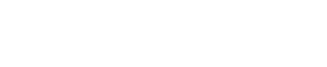 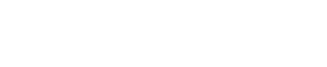 Youth Safety Multimedia Competition 2023Expressions of Interest(to be completed by the organisation)Up to £500 project development grant available Youth Safety Multimedia Competition 2023Expressions of Interest(to be completed by the organisation)Up to £500 project development grant available Contact Details Contact Details School / Organisation nameMain Contact NameEmail addressTelephone number Project detailsProject detailsProject Description:(Briefly describe what the project is, how it will highlight the themes and issues around youth safety, what medium you will use and how young people will be involved); 500 words.Project Description:(Briefly describe what the project is, how it will highlight the themes and issues around youth safety, what medium you will use and how young people will be involved); 500 words.How much are you requesting? (Total in £s)What will the money be spent on?E.g. Facilitator, filming, sound equipment, multimedia software, refreshments.Do you agree to take relevant photographs / have photos taken, with GDPR publicity consent - and for these to be shared with Camden for external publication?Do you agree to only spend the funding for the listed purpose above and keep all invoices / receipts for Camden to monitor in the future if required? Name and positionSignedDate